Year 4 Maths – Multiplication and Division Problems. Follow the link: https://www.bbc.co.uk/bitesize/articles/zmbtpg8Watch the video on ‘Learn’ and read the information. Move through the ‘Practise’ activities. Activity 1: Worksheet below. Activity 2: Worksheet below. Activity 3: Online quiz. Have a practise of your new knowledge. Help with Exercise 1: 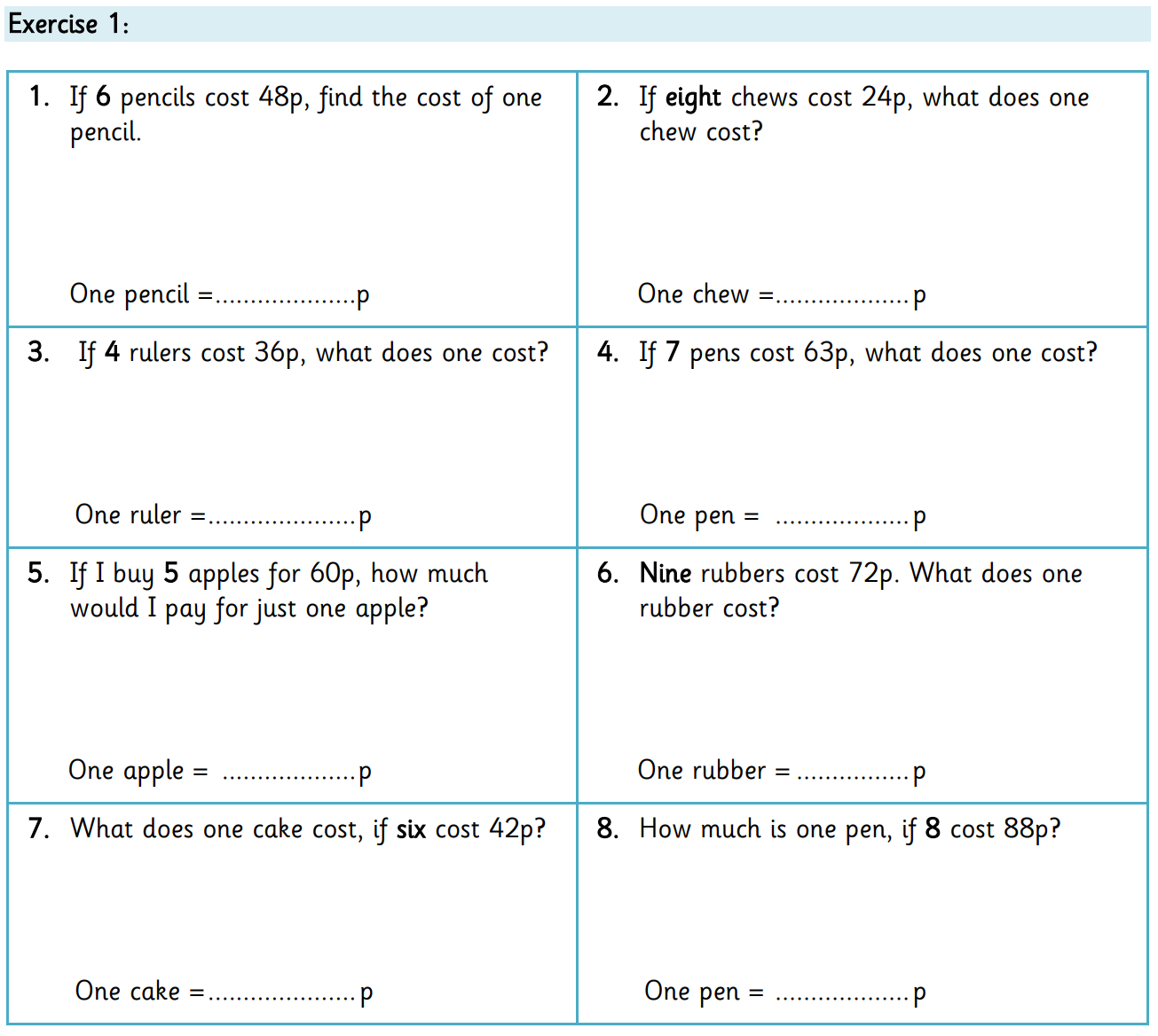 Activity 1: 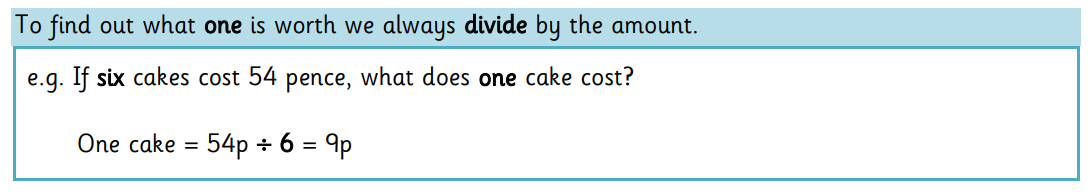 Help with Exercise 2: These questions have two steps… 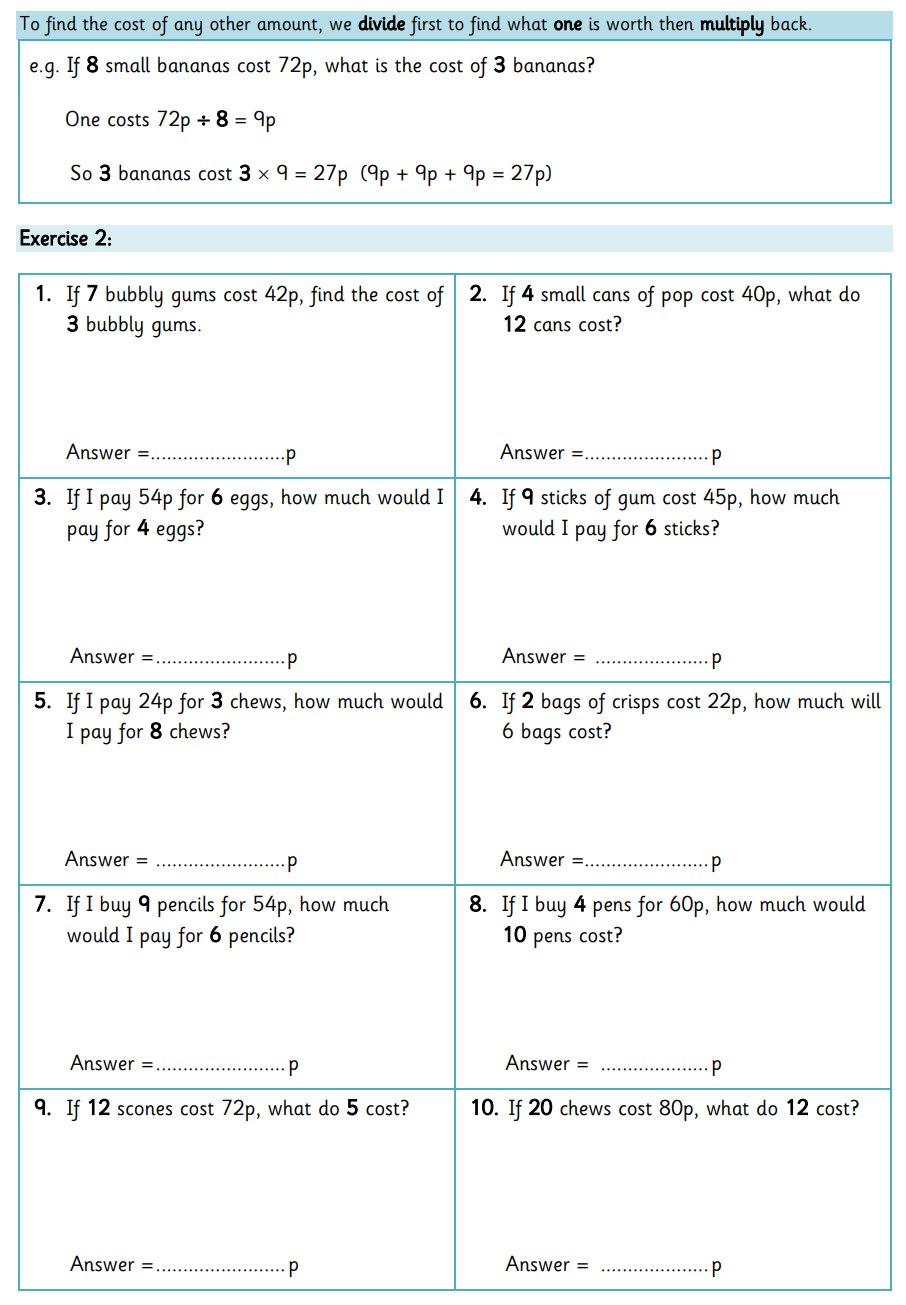 